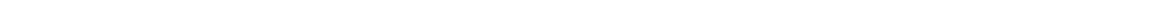 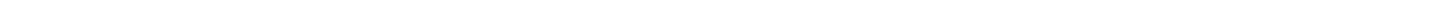 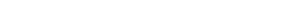 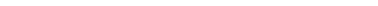 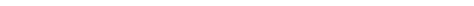 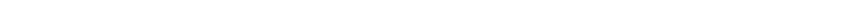 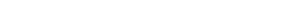 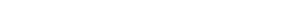 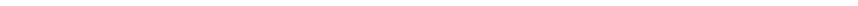 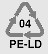 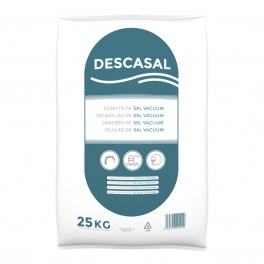 FITXA TÈCNICAComposicióAnàlisi QuímicMetalls Pesats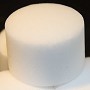 NaCI K+ Mg++Ca+ SO 2-4Insolubles>99,75%<200 ppm<200 ppm<300 ppm<600 ppm<300 ppmCoure Plom Arsènic Cadmi Mercuri< 2 mg/Kg< 2 mg/Kg< 0,5 mg/Kg< 0,5 mg/Kg< 0,1 mg/KgHumitat màx.0,1%